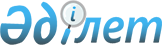 Солтүстік Қазақстан облыстық мәслихаттың 2020 жылғы 11 желтоқсандағы № 50/4 "2021-2023 жылдарға арналған Солтүстік Қазақстан облысының әлеуметтік маңызы бар қатынастарының тізбесін айқындау туралы" шешіміне өзгеріс енгізу туралыСолтүстік Қазақстан облыстық мәслихатының 2021 жылғы 17 наурыздағы № 3/6 шешімі. Солтүстік Қазақстан облысының Әділет департаментінде 2021 жылғы 30 наурызда № 7193 болып тіркелді
      Қазақстан Республикасының 2001 жылғы 23 қаңтардағы "Қазақстан Республикасындағы жергілікті мемлекеттік басқару және өзін-өзі басқару туралы" Заңының 7-бабы 4-тармағына, Қазақстан Республикасының 2003 жылғы 4 шілдедегі "Автомобиль көлігі туралы" Заңының 14-бабы 1-тармағының 5) тармақшасына сәйкес, Солтүстік Қазақстан облыстық мәслихаты ШЕШІМ ҚАБЫЛДАДЫ:
      1. "2021-2023 жылдарға арналған Солтүстік Қазақстан облысының әлеуметтік маңызы бар қатынастарының тізбесін айқындау туралы" Солтүстік Қазақстан облыстық мәслихатының 2020 жылғы 11 желтоқсандағы№ 50/4 шешіміне (2021 жылғы 11 қаңтардағы Қазақстан Республикасы нормативтiк құқықтық актілерiнiң электрондық түрдегі эталондық бақылау банкiнде жарияланды, Нормативтiк құқықтық актiлердi мемлекеттік тіркеу тізілімінде № 6840 болып тіркелді) мынадай өзгеріс енгізілсін:
      көрсетілген шешімнің қосымшасы осы шешімнің қосымшасына сәйкес жаңа редакцияда баяндалсын.
      2. Осы шешім оның алғашқы ресми жарияланған күнінен кейін күнтізбелік он күн өткен соң қолданысқа енгізіледі. 2021-2023 жылдарға арналған Солтүстік Қазақстан облысының әлеуметтік маңызы бар қатынастарының тізбесі
					© 2012. Қазақстан Республикасы Әділет министрлігінің «Қазақстан Республикасының Заңнама және құқықтық ақпарат институты» ШЖҚ РМК
				
      Солтүстік Қазақстан облыстық
мәслихат сессиясының төрағасы

Б. Жалгасбаев

      Солтүстік Қазақстан облыстық
мәслихатының хатшысы

В. Бубенко
Солтүстік Қазақстаноблыстық мәслихаты2021 жылғы 17 наурыздағы№ 3/6 шешімінеқосымша
р/с № 
Қатынастар
Аққайың ауданы
Аққайың ауданы
Ауылдық қатынас
Ауылдық қатынас
1.
Смирнов ауылы: "автостанция – № 3 орта мектеп – темiржол вокзалы – № 2 орта мектеп – "Балапан" балабақша – аудандық орталық аурухана – автостанция" қатынасы 
Ауданаралық (облысішілік қаларалық) қатынас
Ауданаралық (облысішілік қаларалық) қатынас
2.
Смирнов ауылы – Петропавл қаласы (Лесное ауылы арқылы)
3.
Григорьевка ауылы – Петропавл қаласы
4.
Новороссийка ауылы – Петропавл қаласы
5.
Ивановка ауылы – Петропавл қаласы
Ақжар ауданы
Ақжар ауданы
Ауданішілік қатынас
Ауданішілік қатынас
6.
Ақсары ауылы – Талшық ауылы (Үлгілі ауылы, Тұғыржап ауылы елді мекендерін қамтумен)
7.
Горьковский ауылы – Талшық ауылы
8.
Алқатерек ауылы – Талшық ауылы
9.
Айсары ауылы – Талшық ауылы
10.
Кенащы ауылы – Талшық ауылы
11.
Киевский ауылы – Талшық ауылы
12.
Ашыгөл ауылы – Талшық ауылы
Айыртау ауданы
Айыртау ауданы
Ауданаралық (облысішілік қаларалық) қатынас
Ауданаралық (облысішілік қаларалық) қатынас
13.
Петропавл қаласы – Саумалкөл ауылы – Имантау ауылы
Ғабит Мүсiрепов атындағы аудан
Ғабит Мүсiрепов атындағы аудан
Ауылдық қатынас
Ауылдық қатынас
14.
Новоишимское ауылы: "Туберкулезге қарсы диспансер – Черемушки шағын ауданы" қатынасы 
Ауданішілік қатынас
Ауданішілік қатынас
15.
Қырымбет ауылы – Новоишимское ауылы
16.
Чернозубовка ауылы – Новоишимское ауылы (Возвышенка ауылы арқылы)
17.
Куприяновка ауылы – Новоишимское ауылы
18.
Мұқыр ауылы –Новоишимское ауылы
19.
Беспаловка ауылы – Новоишимское ауылы
20.
Раисовка ауылы – Новоишимское ауылы
21.
Разгульное ауылы – Новоишимское ауылы
22.
Дружба ауылы – Новоишимское ауылы
23.
Ұзынкөл ауылы – Новоишимское ауылы
24.
Червонное ауылы – Новоишимское ауылы
25.
Привольное ауылы – Новоишимское ауылы
26.
Пески ауылы – Новоишимское ауылы
Жамбыл ауданы
Жамбыл ауданы
Ауылдық қатынас
Ауылдық қатынас
27.
Пресновка ауылы: "Батырев көшесi – Мұқанов көшесi – № 1 орта мектеп – Интернационал көшесi – "Айнагүл" балабақшасы – аудандық орталық аурухана – Туберкулезге қарсы диспансер"қатынасы
Ауданаралық (облысішілік қаларалық) қатынас
Ауданаралық (облысішілік қаларалық) қатынас
28.
Қайранкөл ауылы – Петропавл қаласы
Қызылжар ауданы
Қызылжар ауданы
Ауданаралық (облысішілік қаларалық) қатынас
Ауданаралық (облысішілік қаларалық) қатынас
29.
Долматово ауылы – Петропавл қаласы
30.
Петропавл қаласы – Дубровное ауылы
Мағжан Жұмабаев ауданы
Мағжан Жұмабаев ауданы
Ауданаралық (облысішілік қаларалық) қатынас
Ауданаралық (облысішілік қаларалық) қатынас
31.
Ганькино ауылы – Петропавл қаласы
32.
Қарақоға ауылы – Петропавл қаласы
33.
Молодогвардейское ауылы – Петропавл қаласы
Тайынша ауданы
Тайынша ауданы
Қалалық қатынас
Қалалық қатынас
34.
Тайынша қаласы: "Баско" жауапкершілігі шектеулі серіктестігі – автостанция" қатынасы
35.
Тайынша қаласы: "Агробизнес" колледжі – Целинная көшесi" қатынасы
36.
Тайынша қаласы: "Агробизнес" колледжі – Жұмысшы кенті" қатынасы
Ауданішілік қатынас
Ауданішілік қатынас
37.
Чкалов ауылы – Тайынша қаласы
38.
Ильич ауылы – Киров ауылы – Ясная Поляна ауылы – Вишневка ауылы – Виноградовка ауылы – Мироновка ауылы – Тайынша қаласы
Тимирязев ауданы
Тимирязев ауданы
Ауданішілік қатынас
Ауданішілік қатынас
39.
Дружба ауылы – Тимирязев ауылы
40.
Жарқын ауылы – Тимирязев ауылы
Ауданаралық (облысішілік қаларалық) қатынас
Ауданаралық (облысішілік қаларалық) қатынас
41.
Ақсуат ауылы – Петропавл қаласы
Уәлиханов ауданы
Уәлиханов ауданы
Ауданішілік қатынас
Ауданішілік қатынас
42.
Кiшкенекөл ауылы – Тельжан ауылы – Мортық ауылы – Көктерек ауылы – Жасқайрат ауылы – Қайрат ауылы – Қулыкөл ауылы – Қаратал ауылы – Береке ауылы
43.
Кiшкенекөл ауылы – Тельжан ауылы – Мортық ауылы – Тілеусай ауылы – Амангелді ауылы – Қаратерек ауылы
Ауданаралық (облысішілік қаларалық) қатынас
Ауданаралық (облысішілік қаларалық) қатынас
44.
Кiшкенекөл ауылы – Петропавл қаласы
Шал ақын ауданы
Шал ақын ауданы
Қалалық қатынас
Қалалық қатынас
45.
Сергеевка қаласы: "автостанция – аудандық орталық аурухана – орталық базар – автостанция"
Ауданішілік қатынас
Ауданішілік қатынас
46.
Қаратал ауылы – Сергеевка қаласы – Ақанбарақ ауылы
47.
Рясинка ауылы – Афанасьевка ауылы – Сергеевка қаласы
48.
Новопокровка ауылы – Сергеевка қаласы
49.
Ольгинка ауылы – Сухорабовка ауылы – Сергеевка қаласы
Петропавл қаласы
Петропавл қаласы
Қалалық қатынас
Қалалық қатынас
50.
№ 2 қатынас "Солтүстік Қазақстан облысы бойынша Азаматтарға арналған үкімет" мемлекеттік корпорациясы" коммерциялық емес акционерлік қоғамы филиалының Халыққа қызмет көрсету жөніндегі мамандандырылған бөлімі" – Заречный кенті"
51.
№ 4А қатынас "Пестрое" көлі" – Солнечный кенті"
52.
№ 4М қатынас "Теміржол вокзалы – Степная көшесі"
53.
№ 5М қатынас "Борки кенті – Теміржол вокзалы"
54.
№ 6 қатынас "Былғары зауыты" ықшам ауданы – Теміржол вокзалы"
55.
№ 7 қатынас "Жас Өркен" ықшам ауданы – Степная көшесі"
56.
№ 8М қатынас "Борки кенті – Орман шаруашылығы ықшам ауданы"
57.
№ 9 қатынас "Солтүстік Қазақстан облысы бойынша Азаматтарға арналған үкімет" мемлекеттік корпорациясы" коммерциялық емес акционерлік қоғамы филиалының Халыққа қызмет көрсету жөніндегі мамандандырылған бөлімі" – Фтизиопульмонология орталығы"
58.
№ 14 қатынас "20 ықшам аудан – Прибрежное ауылы"
59.
№ 16 қатынас "Тепличное ауылы – Степная кенті"
60.
№ 20М қатынас "20 ықшам аудан – Нұрсұлтан Назарбаев көшесі"
61.
№ 21М қатынас "Теміржол вокзалы – Малышев көшесі"
62.
№ 22М қатынас "Солтүстік Қазақстан облысы бойынша Азаматтарға арналған үкімет" мемлекеттік корпорациясы" коммерциялық емес акционерлік қоғамы филиалының Халыққа қызмет көрсету жөніндегі мамандандырылған бөлімі" – Жуков көшесі"
63.
№ 23М қатынас "Облыстық наркологиялық орталық – "Береке" ықшам ауданы"
64.
№ 24М қатынас "Пестрое" көлі" – "Солтүстік Қазақстан облысы бойынша Азаматтарға арналған үкімет" мемлекеттік корпорациясы" коммерциялық емес акционерлік қоғамы филиалының Халыққа қызмет көрсету жөніндегі мамандандырылған бөлімі"
65.
№ 25 қатынас "Теміржол вокзалы – Әскери Ұлттық Ұлан Институты"
66.
№ 25М қатынас "СевКазЭнерго" акционерлік қоғамының Петропавл жылу-энергия орталығы-2 – "Пестрое" көлі"
67.
№ 26М қатынас "20 ықшам аудан – "Өрлеу" орталығы"
68.
№ 27 қатынас " Теміржол вокзалы – Прибрежная көшесі"
69.
№ 31 қатынас "19 ықшам аудан – Универсальная көшесі"